PROCEDURA DI NOMINA DI VENDITORI/FORNITORI TERZI AD 
ALTO RISCHIOI controlli e i processi di terze parti sono strumenti critici per mitigare il rischio che le collaborazioni con terze parti possono rappresentare per la Società. Nell'ambito di questa procedura devono essere applicati a ciascuna terza parte i passaggi seguenti.VENDITORI/FORNITORI TERZI AD ALTO RISCHIOSebbene tutti i partner commerciali possano presentare un rischio per la Società, ai fini della presente procedura, per terzi ad alto rischio ("HRTP") si intendono le terze parti che:Agiscono per nostro conto o rappresentano [inserire nome azienda].Eseguono servizi a nostro nome; e/o.Interagiscono con funzionari pubblici, amministrazioni pubbliche o operatori sanitari ("HCP") nel corso della fornitura di servizi alla Società. Esempi di tali terze parti includono, a titolo meramente esemplificativo, agenti doganali, agenti di viaggio, fornitori che assistono nella registrazione dei prodotti, fornitori di servizi legali, consulenti fiscali e fornitori che prestano assistenza in materia di licenze e permessi.Questa procedura non si applica ai sub-distributori/agenti. Per sub-distributori e agenti si prega di fare riferimento alla Procedura di nomina di sub-distributori/agenti.DUE DILIGENCE, CONTRATTAZIONE E INSERIMENTOPrima che un HRTP inizi a fornire servizi alla Società, è necessario completare i 
seguenti passaggi:Due Diligence: Quando una terza parte viene identificata come HRTP, è necessario condurre la due diligence sulla persona fisica o giuridica. Le prove del completamento della due diligence devono essere conservate. Queste procedure di due diligence di terze parti, condotte da dipendenti della Società o da fornitori di servizi incaricati, 
devono includere:Documentazione della necessità aziendale e delle qualifiche dell'HRTP.Esecuzione di ricerche sul background, controllo della reputazione e dei media negativi tramite Internet, registrazione di entità legali, conferma del titolare effettivo/della struttura e controllo del credito.Contrattazione: Un contratto o un accordo scritto valido e legale deve essere stipulato tra la Società e ciascun HRTP prima della fornitura di un servizio. Il contratto deve:Essere firmato in nome e per conto della Società dal [inserire ruolo].Definire chiaramente gli enti aggiudicatori, i servizi che devono essere forniti dall'HRTP e la durata del contratto.Riflettere eventuali commissioni, tariffe o prezzi da addebitare e i termini di pagamento pertinenti.Includere termini e condizioni anti-concussione e anti-corruzione (ABAC). Fare riferimento alle Linee guida relative ai contratti con terzi ad alto rischio per ulteriori istruzioni sui contratti.Inserimento: Quando la due diligence e la contrattazione sono state completate, l'HRTP può essere completamente integrato. Il nome, l'indirizzo, le informazioni bancarie, i termini di pagamento, la documentazione di due diligence e il contratto stipulato dell'HRTP devono essere forniti ai dipendenti responsabili per attivare il nuovo HRTP.PAGAMENTI, MANTENIMENTO DEI FORNITORI E RISOLUZIONEPagamenti: Il pagamento agli HRTP deve essere controllato più dei pagamenti ad altre terze parti. Prima di approvare un pagamento a un HRTP, tutta la documentazione pertinente (tra cui fattura, documenti giustificativi e richiesta di pagamento) deve essere esaminata dal [inserire ruolo]. Solo dopo aver documentato per iscritto le approvazioni di questi soggetti può essere emesso il pagamento. I pagamenti devono essere emessi solo direttamente alla persona fisica o giuridica indicata nel contratto HRTP.Mantenimento del fornitore: Tutti gli HRTP devono essere valutati almeno [inserire periodo di tempo] per garantire che i) i loro servizi soddisfino le aspettative aziendali 
e di conformità della Società, ii) i loro servizi siano ancora necessari alla Società e iii) non ci siano stati cambiamenti significativi che potrebbero influenzare il risultato della due diligence condotta inizialmente (ad es. cambio di assetto proprietario). In particolare, al momento della valutazione:Il [inserire ruolo] deve valutare se la Società ha pagato l'HRTP per eventuali servizi nel corso dell'anno precedente. Una mancata attività di pagamento può indicare che i servizi di questo HRTP non sono più necessari e che può essere disattivato.Il [inserire ruolo] deve stabilire, attraverso la ricerca e la conoscenza dell'HRTP, o discussioni con i dipendenti che gestiscono il rapporto con l'HRTP, se si sono verificati eventi che richiederebbero un aggiornamento della precedente due diligence condotta.Risoluzione: Al momento della risoluzione dell'HRTP, deve essere inviata notifica all'HRTP, il contratto deve essere dichiarato non più in vigore e gli HRTP devono essere disattivati (cioè posti in sospeso) dopo il periodo di preavviso previsto dalla legge. 
La Società può anche aver bisogno di informare i propri produttori. Le seguenti circostanze (tra le altre) possono, a discrezione del [inserire ruolo], determinare la risoluzione dell'HRTP:Violazione delle clausole contrattuali, inclusi i termini e le condizioni ABAC.Conoscenza di problemi reputazionali o pubblicità negativa.Sottoperformance o traguardi/obiettivi mancati.Decisione che i servizi dell'HRTP non sono più necessari.DOMANDE E DUBBIIn caso di domande su come applicare la procedura contenuta nel presente documento o in caso di dubbi su un venditore o fornitore terzo, è necessario fare immediatamente riferimento 
al proprio supervisore o a [inserire ruolo].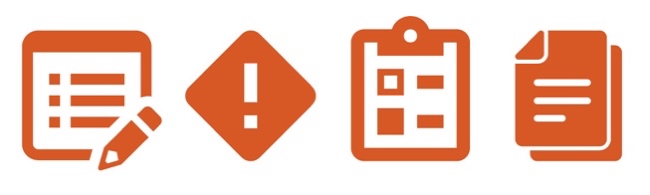 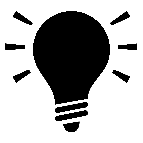 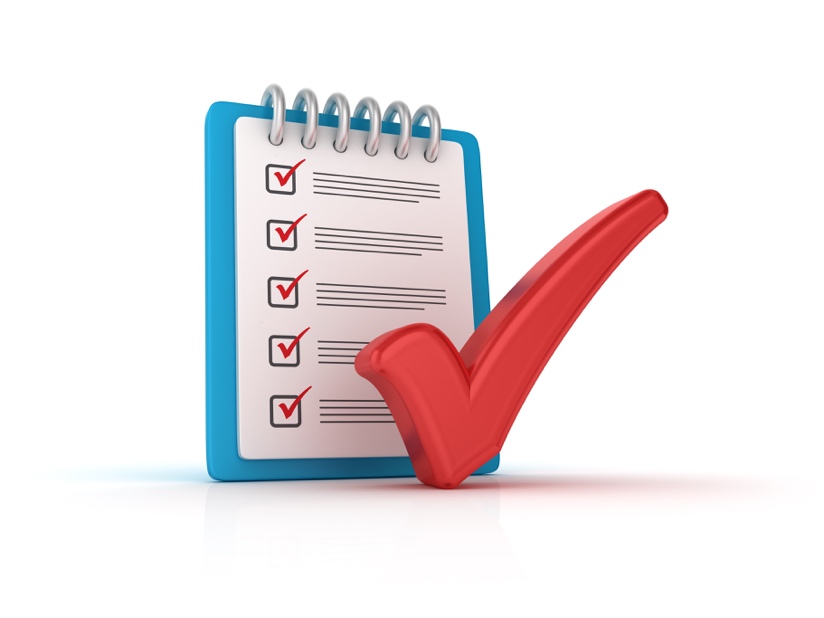 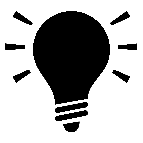 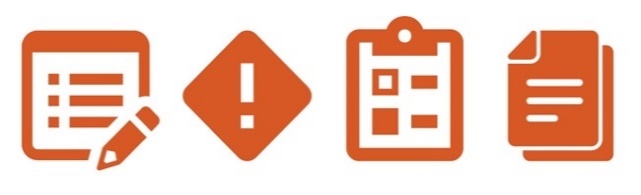 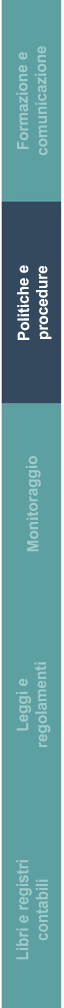 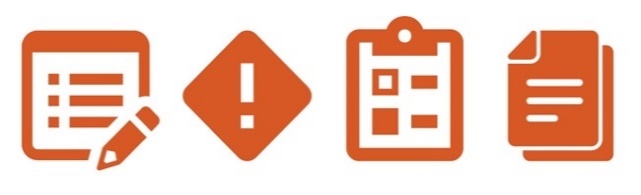 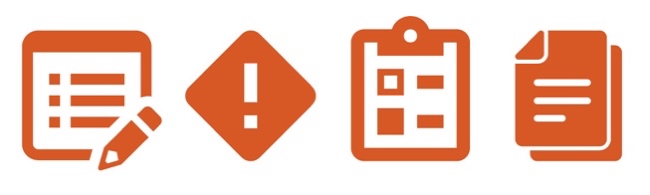 